Su carta intestata dall’IstitutoAlla c.a. della Dirigente Scolastica Prof.ssa Tarini Stefaniadella Referente per la Plusdotazione Ballanti EmanuelaI.C. “F. IMONDI ROMAGNOLI” – FABRIANO (AN) (Scuola Polo Marche Rete Nazionale delle scuole TalentInclusivi)Il/la sottoscritto/a _______________________________________ in qualità di Dirigente Scolastico dell’Istituto/Liceo______________________________________________ codice meccanografico __________________________ con sede nel Comune di ___________________________, Provincia _______________, in via ________________________ CAP _______________________  MANIFESTA L’INTERESSEdell’Istituto/Liceo e dei suoi docenti ad aderire alla Rete TalentiInclusivi. A tal fine indica che:sono già state assunte dall’Istituto le seguenti delibere________________________________________________________________________________________________________________________________________________________________intendono aderire alla Rete i seguenti plessi________________________________________________________________________________La persona di riferimento per i successivi contatti è:Cognome _______________________________________________________________________Nome __________________________________________________________________________E-mail __________________________________________________________________________Cellulare ____________________________________________________________________________________________________ 	Timbro       ___________________________________Luogo e data 	Firma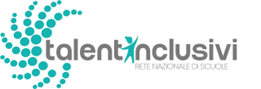 